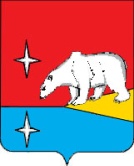 ГЛАВАГОРОДСКОГО ОКРУГА ЭГВЕКИНОТП О С Т А Н О В Л Е Н И Еот 2 апреля 2021 г.	№ 11 - пг	     п. ЭгвекинотО внесении изменений в административный регламент Управления финансов, экономики и имущественных отношений городского округа Эгвекинот по предоставлению муниципальной услуги «Предоставление юридическим и физическим лицам в постоянное (бессрочное) пользование, в безвозмездное пользование, аренду, собственность земельных участков», утвержденный Постановлением Главы                  городского округа Эгвекинот от 28 июня 2016 г. № 110-пгВ целях приведения муниципальных правовых актов городского округа Эгвекинот в соответствие с требованиями законодательства Российской Федерации, руководствуясь Уставом городского округа Эгвекинот,П О С Т А Н О В Л Я Ю: Внести в административный регламент Управления финансов, экономики и имущественных отношений городского округа Эгвекинот по предоставлению муниципальной услуги «Предоставление юридическим и физическим лицам в постоянное (бессрочное) пользование, в безвозмездное пользование, аренду, собственность земельных участков», утвержденный Постановлением Главы городского округа Эгвекинот                               от 28 июня 2016 г. № 110-пг, следующие изменения:В разделе 2 «Стандарт предоставления муниципальной услуги»:1) подраздел 2.5 «Правовые основания для предоставления муниципальной услуги» изложить в следующей редакции:« 2.5. Правовые основания для предоставления муниципальной услуги.Предоставление муниципальной услуги осуществляется в соответствии со следующими нормативными правовыми актами:Земельный кодекс Российской Федерации;Гражданский кодекс Российской Федерации;Градостроительный кодекс Российской Федерации;Федеральный закон от 24 июля 2007 г. № 221-ФЗ «О кадастровой деятельности»;Федеральный закон от 27 июля 2010 г. № 210-ФЗ «Об организации предоставления государственных и муниципальных услуг»;Закон Чукотского автономного округа от 10 октября 2011 г. № 99-ОЗ «О бесплатном предоставлении в собственность гражданам, имеющим трех и более детей, земельных участков на территории Чукотского автономного округа»;Постановление Правительства Чукотского автономного округа от 15 сентября        2015 г. № 472 «Об утверждении Положения о Порядке предоставления земельных участков, находящихся в собственности Чукотского автономного округа»;Устав городского округа Эгвекинот, утвержденный Решением Совета депутатов Иультинского муниципального района от 12 ноября 2015 г. №145;Положение об Управлении финансов, экономики и имущественных отношений городского округа Эгвекинот, утвержденное Решением Совета депутатов Иультинского муниципального района от 18 декабря 2015 г. № 163;Порядок определения размера арендной платы за земельные участки, находящиеся в собственности городского округа Эгвекинот и предоставленные в аренду без торгов, утвержденный Решением Совета депутатов городского округа Эгвекинот от 12 февраля   2016 г. № 203;Положение о порядке предоставления земельных участков, находящихся в собственности городского округа Эгвекинот, и земельных участков, государственная собственность на которые не разграничена, утвержденное Постановлением Администрации городского округа Эгвекинот от 29 февраля 2016 г. № 67-па; Порядок учета граждан, имеющих трех и более детей, подавших заявление о предоставлении земельного участка в собственность бесплатно, на территории городского округа Эгвекинот, утвержденный Постановлением Администрации городского округа Эгвекинот от 25 июня  2020 г. № 240-па.»;2) в подразделе 2.6 «Перечень документов, необходимых для предоставления муниципальной услуги»:в пункте 2.6.1:абзац четвертый изложить в следующей редакции: «- в зависимости от испрашиваемого заявителем права на земельный участок, категории заявителя и права заявителя на приобретение земельного участка без проведения торгов, заявитель предоставляет перечень документов, утвержденный Приказом Федеральной службы государственной регистрации, кадастра и картографии от 2 сентября 2020 г. № П/0321 «Об утверждении перечня документов, подтверждающих право заявителя на приобретение земельного участка без проведения торгов»;»;пункт 2.6.2 изложить в следующей редакции:«2.6.2. Для  получения муниципальной услуги  заявитель вправе предоставить самостоятельно:- постановление Администрации о предварительном согласовании земельного участка, постановление Администрации об отводе земельного участка (при предоставлении земельного участка без проведения торгов) или протокол о результатах торгов на право заключения договора аренды земельного участка (оригинал и копия);           - кадастровую карту (план) на запрашиваемый земельный участок - при наличии;- копию свидетельства о государственной регистрации физического лица в качестве индивидуального предпринимателя (для индивидуальных предпринимателей), копия свидетельства о государственной регистрации юридического лица (для юридических лиц);- выписку из Единого государственного реестра юридических лиц (для юридических лиц) или выписку из Единого государственного реестра индивидуальных предпринимателей (для индивидуальных предпринимателей);- копию свидетельства о постановке на государственный учет в налоговом органе;- выписку из Единого государственного реестра прав на недвижимое имущество и сделок с ним о правах на здание, строение, сооружение, находящиеся на приобретаемом земельном участке, или копии иных документов, удостоверяющих (устанавливающих) права на такое здание, строение, сооружение (при наличии зданий, строений, сооружений на приобретаемом земельном участке);- выписку из Единого государственного реестра прав на недвижимое имущество и сделок с ним о правах на приобретаемый земельный участок или копии иных документов, удостоверяющих права на приобретаемый земельный участок. В случае отсутствия у собственника здания, строения, сооружения документов, удостоверяющих права на приобретаемый земельный участок, к заявлению прилагается мотивированный отказ в представлении информации, выданный в письменной форме органом, осуществляющим государственную регистрацию прав на недвижимое имущество и сделок с ним, в связи с отсутствием права на приобретаемый земельный участок, зарегистрированного в Едином государственном реестре прав на недвижимое имущество и сделок с ним;           - иные документы, предусмотренные законодательством Российской Федерации.Управление не вправе требовать от заявителя:1) представления документов и информации или осуществления действий, представление или осуществление которых не предусмотрено нормативными правовыми актами, регулирующими отношения, возникающие в связи с предоставлением муниципальной услуги;2) представления документов и информации, которые находятся в распоряжении Администрации, а также в распоряжении территориальных органов федеральных органов исполнительной власти, органов местного самоуправления, государственных внебюджетных фондов и подведомственных государственным органам, органам местного самоуправления организаций, в соответствии с нормативными правовыми актами Российской Федерации, нормативными правовыми актами Чукотского автономного округа, муниципальными правовыми актами городского округа Эгвекинот, за исключением документов, предусмотренных частью 6 статьи 7 Федерального закона от 27 июля 2010 г. № 210-ФЗ «Об организации предоставления государственных и муниципальных услуг»;3) осуществления действий, в том числе согласований, необходимых для получения муниципальной услуги и связанных с обращением в иные государственные органы, органы местного самоуправления, организации, за исключением получения услуг и получения документов и информации, предоставляемых в результате предоставления таких услуг, включенных в перечни, указанные в части 1 статьи 9  Федерального закона от 27 июля     2010 г. № 210-ФЗ «Об организации предоставления государственных и муниципальных услуг»; 4) представления документов и информации, отсутствие и (или) недостоверность которых не указывались при первоначальном отказе в приеме документов, необходимых для предоставления муниципальной услуги, либо в предоставлении муниципальной услуги, за исключением следующих случаев:а) изменение требований нормативных правовых актов, касающихся предоставления муниципальной услуги, после первоначальной подачи заявления о предоставлении муниципальной услуги;б) наличие ошибок в заявлении о предоставлении муниципальной услуги и документах, поданных заявителем после первоначального отказа в приеме документов, необходимых для предоставления муниципальной услуги, либо в предоставлении муниципальной услуги и не включенных в представленный ранее комплект документов;в) истечение срока действия документов или изменение информации после первоначального отказа в приеме документов, необходимых для предоставления муниципальной услуги, либо в предоставлении муниципальной услуги;г) выявление документально подтвержденного факта (признаков) ошибочного или противоправного действия (бездействия) должностного лица органа, предоставляющего муниципальную услугу, государственного или муниципального служащего, работника МФЦ, работника организации, предусмотренной частью 1.1 статьи 16 Федерального закона от        27 июля 2010 г. № 210-ФЗ «Об организации предоставления государственных и муниципальных услуг», при первоначальном отказе в приеме документов, необходимых для предоставления муниципальной услуги, либо в предоставлении муниципальной услуги, о чем в письменном виде за подписью руководителя органа, предоставляющего муниципальную услугу, руководителя  МФЦ при первоначальном отказе в приеме документов, необходимых для предоставления муниципальной услуги, либо руководителя организации, предусмотренной частью 1.1 статьи 16 Федерального закона от 27 июля  2010 г. № 210-ФЗ «Об организации предоставления государственных и муниципальных услуг», уведомляется заявитель, а также приносятся извинения за доставленные неудобства;5) предоставления на бумажном носителе документов и информации, электронные образы которых ранее были заверены в соответствии с пунктом 7.2 части 1 статьи 16 Федерального закона от 27 июля  2010 г. № 210-ФЗ «Об организации предоставления государственных и муниципальных услуг», за исключением случаев, если нанесение отметок на такие документы либо их изъятие является необходимым условием предоставления муниципальной услуги, и иных случаев, установленных федеральными законами.».1.2. В разделе 3 «Состав, последовательность и сроки выполнения административных процедур, требования к порядку их выполнения, в том числе особенности выполнения административных процедур в электронной форме, а также особенности выполнения административных процедур в многофункциональных центрах»:дополнить подразделом 3.6 следующего содержания:«3.6. Организация предоставления муниципальной услуги в упреждающем (проактивном) режиме3.6.1. При наступлении событий, являющихся основанием для предоставления муниципальной услуги, Управление: 3.6.2. Проводит мероприятия, направленные на подготовку результатов предоставления муниципальной услуги, в том числе направляет межведомственные запросы, получает на них ответы, после чего уведомляет заявителя о возможности подать запрос о предоставлении муниципальной услуги для немедленного получения результата предоставления муниципальной услуги.3.6.3. При условии наличия запроса заявителя о предоставлении муниципальной услуги, в отношении которой у заявителя могут появиться основания для ее предоставления ему в будущем, проводит мероприятия, направленные на формирование результата предоставления муниципальной услуги, в том числе направляет межведомственные запросы, получает на них ответы, формирует результат предоставления муниципальной услуги, а также предоставляет его заявителю с использованием единого портала государственных и муниципальных услуг и уведомляет заявителя о проведенных мероприятиях.».2. Настоящее постановление подлежит обнародованию в местах, определенных Уставом городского округа Эгвекинот, размещению на официальном сайте Администрации городского округа Эгвекинот в информационно-телекоммуникационной сети «Интернет» и вступает в силу со дня обнародования.3. Контроль исполнения настоящего постановления возложить на Управление финансов, экономики и имущественных отношений городского округа Эгвекинот                        (Шпак А. В.).                                                 Р. В. Коркишко